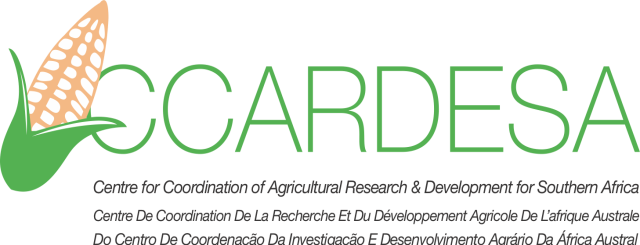 PLEASE FIND THE CV FORMAT BELOWCurriculum vitaeFamily name:	First names:	 Nationality:	Country of Residence:		Contact details:	Education:	 Language skills: (1 - excellent; 5 - basic)Membership of professional bodies:Specialisation (e.g. Agronomy, soil fertility, agricultural economics, veterinary science etc.) Present position:	 Key Skills:  Specific experience:Professional experience (Formal employment and Assignments/consultancies) Publications  Professional RefereesInstitution[ Date from - Date to ]Qualification obtained:LanguageReadingSpeakingWritingCountryDate from - Date toDate from - toLocationOrganisationPositionDescription of Duties and achievements